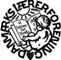 Referat af KREDSSTYRELSESMØDE nr. 3 – 2012Tirsdag d. 17.april 2012 kl. 12 – 13.30Fremmødte: OP, MO, TS, EP,                    HR, KFFraværende: HLNValg af dirigent:Forslag: OPGodkendelse af referat(6.3.2012)MeddelelserMøder (Bilag)Møde med skoleledernea) Regnskab 1. kvartalb) Bemyndigelse til KåreFrikøbsfordelingEvaluering af generalforsamlingEvt.Valgt.Godkendt.Orientering givet.Skoleårets planlægning og lokale forhandlinger er i gang.MU ca. 4 stillinger ned, naturlig afgang.UGL/JE de stillinger, der bliver ledige pga naturlig afgang besættes med tidligere midlertidige ansatte.HV?AMR- tillæg aftalt for arbejdet med undervisningsmiljø.Inklusionskursus for UG/JE/HV ons. tors. og fre. i uge 32Samt 2 eftermiddage senere på året.Inklusionskursus for MU tir. ons. tors.Samt 2 eftermiddage senere på året. Jacob Stenholt konstitueret leder for BUR pr. 1.4.12A08. mindre korrektioner pga af sammenlægning UGL/JE.Akkorderne skal tilpasses til, at det er en skole med flere matrikler.(AMR, SSP, Skolebibliotek, IT, TR) Der er aftalt forhandlingsmøde med FLO, HR, KF.Der er forskellige opklarende spørgsmål til regnskabet der stilles direkte til Kåre.KST-styrelsen bemyndiger Kåre til at foretage de nødvendige løbende opgaver/betalinger indtil den nyvalgte Helle Loch Nyboe træder til. Der blev udtrykt anerkendelse for, at han vil gøre det.Frikøb for skoleåret 2012/2013Formand 1200 bruttotimer.Næstformand 800 bruttotimer.Kasserer 300 bruttotimer.TR for deltagelse i KST-møder 60 bruttotimer.Samlet frikøb på 2540 bruttotimer.I flg. generalforsamlingsbeslutning er sagsbehandlerfunktionen nedlagt og opgaverne fordeles mellem formand- og næstformand. Derudover skal der foretages en prioritering af arbejdsopgaverne.God beretning og gode spørgsmål.Positivt at der var flere kandidater til kassererposten.Bedre fremøde (43 medlemmer) end året før.A)JE efterlyser aktiviteter, nu da medlemskursus er sparet væk.Ref: KF